Об утверждении базовой стоимости строительства одного квадратного метранежилого помещения для определенияарендной платы за пользование недвижимыммуниципальным имуществом, составляющиммуниципальную казну города Зеленогорска,на 2017 годВ целях расчета в 2017 году арендной платы за пользование недвижимым муниципальным имуществом, составляющим муниципальную казну города Зеленогорска, в отношении которого договоры аренды заключаются без проведения торгов, учитывая уточненный прогноз показателей инфляции и дефляторов цен по видам экономической деятельности в Красноярском крае на период до 2019 года, на основании Положения о порядке и условиях определения арендной платы за пользование муниципальным имуществом, находящимся в муниципальной казне города Зеленогорска, утвержденного постановлением Администрации ЗАТО                              г. Зеленогорска от 27.02.2010 № 80-п, руководствуясь Уставом                                              г. Зеленогорска, ПОСТАНОВЛЯЮ: 1. Утвердить с 01.01.2017 базовую стоимость строительства одного квадратного метра нежилого помещения для определения арендной платы за пользование недвижимым муниципальным имуществом, составляющим муниципальную казну города Зеленогорска, в размере 43 284,60 (сорок три тысячи двести восемьдесят четыре) рубля 60 копеек в соответствии с расчетом, согласно приложению к настоящему постановлению.2. Признать утратившим силу постановление  Администрации ЗАТО                 г. Зеленогорска от 11.12.2015 № 323-п «Об утверждении   базовой  стоимости  строительства  одного  квадратного  метра нежилого помещения для определения арендной платы за пользование недвижимым имуществом, составляющим казну муниципального образования город Зеленогорск Красноярского края, на 2016 год».3. Настоящее постановление вступает в силу с 01.01.2017 и подлежит опубликованию в газете «Панорама».4.   Контроль за выполнением настоящего  постановления возложить на заместителя главы Администрации ЗАТО г. Зеленогорска по экономике и финансам. Глава АдминистрацииЗАТО г. Зеленогорска                                                               А.Я. Эйдемиллер	   РАСЧЕТбазовой стоимости строительства одного квадратного метранежилого помещения для определения арендной платы за пользование недвижимым муниципальным имуществом, составляющим муниципальную казну города Зеленогорска, на 2017 годСс = Сс1 х Ипц,  гдеСс = 41 106 руб. 00 коп. х 105,3 %  =  43 284 руб. 60 коп.        Размер базовой стоимости строительства одного квадратного метра нежилого помещения для определения арендной платы за пользование недвижимым муниципальным имуществом, составляющим муниципальную казну города Зеленогорска, на 2017 год составляет 43 284,60 (сорок три тысячи двести восемьдесят четыре) рубля 60 копеек (без учета  НДС).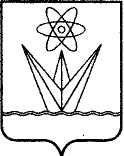 АДМИНИСТРАЦИЯЗАКРЫТОГО АДМИНИСТРАТИВНО – ТЕРРИТОРИАЛЬНОГО ОБРАЗОВАНИЯ  ГОРОДА  ЗЕЛЕНОГОРСКА КРАСНОЯРСКОГО КРАЯП О С Т А Н О В Л Е Н И ЕАДМИНИСТРАЦИЯЗАКРЫТОГО АДМИНИСТРАТИВНО – ТЕРРИТОРИАЛЬНОГО ОБРАЗОВАНИЯ  ГОРОДА  ЗЕЛЕНОГОРСКА КРАСНОЯРСКОГО КРАЯП О С Т А Н О В Л Е Н И ЕАДМИНИСТРАЦИЯЗАКРЫТОГО АДМИНИСТРАТИВНО – ТЕРРИТОРИАЛЬНОГО ОБРАЗОВАНИЯ  ГОРОДА  ЗЕЛЕНОГОРСКА КРАСНОЯРСКОГО КРАЯП О С Т А Н О В Л Е Н И ЕАДМИНИСТРАЦИЯЗАКРЫТОГО АДМИНИСТРАТИВНО – ТЕРРИТОРИАЛЬНОГО ОБРАЗОВАНИЯ  ГОРОДА  ЗЕЛЕНОГОРСКА КРАСНОЯРСКОГО КРАЯП О С Т А Н О В Л Е Н И ЕАДМИНИСТРАЦИЯЗАКРЫТОГО АДМИНИСТРАТИВНО – ТЕРРИТОРИАЛЬНОГО ОБРАЗОВАНИЯ  ГОРОДА  ЗЕЛЕНОГОРСКА КРАСНОЯРСКОГО КРАЯП О С Т А Н О В Л Е Н И Е     23.12.2016г. Зеленогорск         г. Зеленогорск         №373-пПриложение к постановлениюАдминистрации ЗАТО г. Зеленогорска от 23.12.2016  №  373-пСс     -базовая стоимость строительства   одного квадратного метра нежилого помещения на 2017(без учета  НДС)Сс1    - базовая стоимость строительства   одного квадратного метра нежилого помещения на 201641 106 руб. 00 коп.(без учета  НДС)Ипц  -индекс потребительских цен на 2017105,3 %